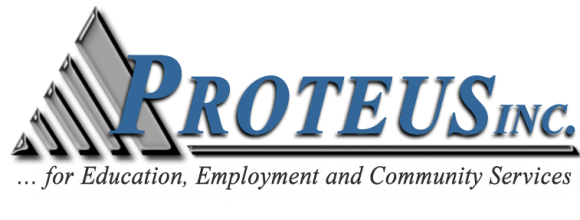 SCHOLARSHIP PROGRAM STANDARD APPLICATION2020-2021 ACADEMIC YEARCarefully complete the Proteus, Inc. scholarship application packet (typed or hand-written in blue ink).  The deadline to submit the application packet is March 27, 2020 and must include; (A) this cover page, (B) a personal statement, and (C) two letters of recommendation.  Applications must be received at the Proteus Administration Office, 1830 N. Dinuba Blvd., Visalia, CA  93291, or emailed to jvalencia@proteusinc.org. If you choose to mail your application, the envelope must be postmarked no later than March 27, 2020.  All late, incomplete and/or modified applications will be rejected.ADDITIONAL INFORMATION REQUIRED**Personal Statement:Provide a Personal Statement in 750 words or less that addresses each topic listed below. What are your career and personal goals?List any challenges that may affect your goals.List your community activities, extra-curricular activities, and hobbies.Why should Proteus select you to receive this scholarship?*Letters of Recommendation:Instructions to the applicant:  Please contact someone you know well who is willing to complete this letter.  Select someone who has had a professional relationship with you such as a current or former teacher, employer, counselor or others who can address your accomplishments and strengths.  Do not select close friends or relatives to complete the form.  Name of Applicant:Mailing Address:					City:			State:		Zip Code:Email:Note: You must provide at least two phone numbers where you can be reached.Home Telephone: (     )                  Message Telephone: (     )                       Cellular Phone: (     )Are you currently a high school student?    Yes		 No	If yes, what high school do you attend?   ____________________________________         GPA: _________If no, list the last school you attended:  _______________________________________________________________________________________Are you currently a college student?     Yes      No If yes, what college do you attend?  __________________________________________________________Cumulative college GPA: 	              If no, list the last college you attended:What college or university will you attend during the 2020-2021 academic year? _______________________________________________________________________________________Will you enroll full time?      Yes  No   What is (or will be) your college major? _______________________________________________________________________________________ What was the total family income for your household from all sources last year? ______________________Number of Family members in the house hold: Will you receive financial assistance from your family while enrolled in college?       Yes      No   Do you consider yourself a member of a low-income family?      Yes      NoIn the past four years have you or any member of your family worked in farm work?       Yes      NoIn the past four years have you or any member of your family been enrolled or received services from a Proteus Program?   Yes NoIs an immediate relative either a member of Proteus staff or Board of Directors? (Immediate relatives include wife, husband, son, daughter, mother, father, brother, sister, stepparent and/or stepchild).      Yes   NoIf yes, name of staff member:____________________________________________________________________Have you volunteered or been employed by Proteus Inc. during the past three years?        Yes       NoI certify that the information contained in this application is true, and if selected as a Proteus Scholarship Program recipient, I agree to submit an approved schedule of classes.  I also understand that final selection of scholarship recipients will be the responsibility of the Proteus Scholarship Committee.  Proteus, Inc. has my permission to notify the college/university financial aid office of my scholarship award.  I also authorize the financial aid office to discuss my financial aid award with Proteus representatives in order to determine financial need.  Proteus, Inc. also has my permission to publish my name, a photo, scholarship amount and a brief biographical sketch on all social media platforms.Applicant Signature:  __________________________________          Date:  __________________If Under 18, Parent/Guardian Signature:  ____________________________          Date:  __________________